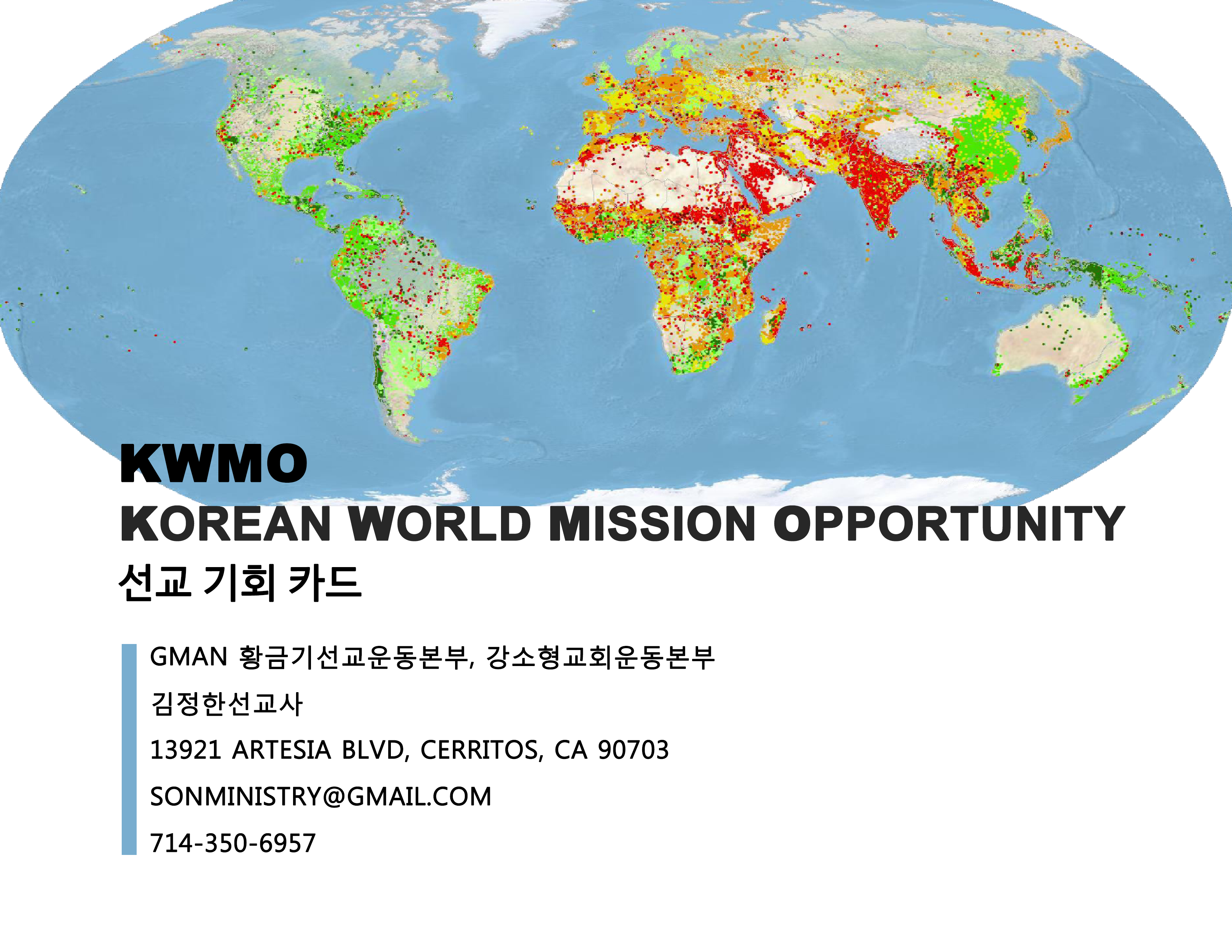 기회에 대한 설명(가능하면 자세히)선교지 국가기회제공 선교사열린 선교기회들선교지 일반정보
홈페이지할 일(사역들)헌신기간장기               단기               선교사의요청일_________년 _____월 _____일_________년 _____월 _____일필요한 인원남성            명여성           명가족동반가능               불가능             입국비자 안내주거조건제공               개인해결            월 생활비월 사역비